Leden 2019Funkce: Global Legal/centrální pracovník pro integrituDokument č.: MRP_xxxx2019_v1účelJako mezinárodní organizace, která po celém světě usiluje o excelenci, skupina Randstad od veškerých svých společností a zaměstnanců, včetně ředitelů a výkonných pracovníků, očekává, že se budou řídit podle našich základních hodnot a Obchodních zásad. To znamená jednat odpovědně, bezúhonně a v souladu se směrnicemi a postupy společnosti Randstad a všemi příslušnými zákony a předpisy. Očekáváme, že naši zaměstnanci pomohou společnosti Randstad udržet si vynikající pověst tím, že budou dodržovat vysoké standardy, které se odrážejí v našich základních hodnotách: znát, sloužit, důvěřovat, prosazovat zájmy všech a usilovat o dokonalost.  Randstad podporuje kulturu otevřenosti a zodpovědnosti a vyzývá všechny zúčastněné osoby, aby hlásily případy, kdy chování ostatních nedosahuje našich základních hodnot nebo obchodních zásad. Veškerá takováto oznámení by měla být učiněna v souladu s tímto Postupem oznamování nevhodného chování. 2.	náš postup2.1	úvodAbychom usnadnili oznamování (podezření na) nevhodného chování v rámci skupiny Randstad, zřídili jsme speciální komunikační kanály, jejichž prostřednictvím mohou zúčastněné osoby vyjádřit své obavy, a to buď prostřednictvím místních mechanismů oznamování na úrovni jednotlivých společností, nebo v případě závažného nevhodného chování prostřednictvím naší linky integrity, nástroje pro činění oznámení skupiny Randstad (viz odstavec 2.3 níže). Veškerá oznámení učiněná oficiálními postupy budou zpracována důvěrným způsobem (s výjimkou případů, kdy je potřeba provést přiměřené vyšetřování, včetně práva obviněného reagovat na obvinění, a kdy bude nutné přijmout vhodná opatření) a se zajištěním toho, že vůči osobě, která v dobré víře záležitost ohlásila, nedojde k žádné odplatě.Linku integrity lze použít pro oznamování incidentů, pokud máte důvodné podezření nebo důkaz o závažném nevhodném chování, které se týká skupiny Randstad. Patří sem mimo jiné závažné případy jako například:porušování zásad lidských právselhání zdraví a bezpečnostiporušování Obchodních zásad společnosti Randstadporušování směrnic a postupů společnosti Randstad (např. protikonkurenční praktiky, diskriminace, obtěžování, úplatkářství, podvody)spáchání trestného činunesplnění zákonné povinnosti (včetně nesprávných finančních a účetních postupů)nevhodné nebo neuctivé chováníZa postup oznamování nevhodného chování a jeho uplatňování nese celkovou odpovědnost výkonná rada společnosti Randstad N.V. Vedení každé společnosti skupiny Randstad je povinno zajistit uplatňování tohoto Postupu v rámci své organizace.2.2	některé definiceSkupina Randstad znamená společnost Randstad N.V. a/nebo její přidružené společnostiStěžovatel znamená kdokoli v rámci skupiny Randstad nebo mimo ni, kdo v dobré víře a s oprávněným podezřením nebo důkazem o případném nevhodném chování ohlásí nevhodné chování v rámci skupiny Randstad nebo mimo ni.Obchodní zásady: viz  https://www.randstad.com/about-randstad/corporate-governance/business-principles/Linka integrity znamená nástroj po oznamování nevhodného chování sestávající z telefonní linky dostupné 24 hodin denně prostřednictvím bezplatných místních telefonních čísel a zabezpečené webové stránky provozované nezávislým externím poskytovatelem.Místní pracovník pro integritu znamená osobu nebo funkci, která zajišťuje, že všechny případy oznámené na lince integrity jsou zpracovány včasně, zákonně a s ohledem na veškerá práva zúčastněných osob. Každá země / společnost skupiny Randstad (včetně společnosti Randstad N.V.) má svého vlastního pracovníka pro integritu. Místní pracovník pro integritu může být buď zaměstnancem společnosti Randstad, nebo externím subjektem podle toho, jak rozhodne příslušný výkonný ředitel nebo centrální pracovník pro integritu.Centrální pracovník pro integritu znamená osoba ustanovená výkonnou radou společnosti Randstad N.V., aby koordinovala otázky týkající se integrity v rámci tohoto postupu a pravidelně výkonné radě předkládala zprávy (a také výroční zprávy revizní komisi dozorčí rady), pokud jde o případy oznámené prostřednictvím linky integrity nebo přímo centrálnímu pracovníkovi pro integritu. Centrální pracovník pro integritu rovněž zajišťuje, že všechna oznámení podle tohoto postupu týkající se podezření na nevhodné chování ze strany jednoho nebo více členů vedení společnosti skupiny Randstad budou projednána na centrální úrovni. 2.3	oznamování Každý, kdo má důvodné podezření o nevhodném chování nebo stal svědkem nevhodného chování, má povinnost tuto skutečnost oznámit. V případě zjištění nevhodného chování by zaměstnanci měli nejprve využít běžné (místní) kanály pro oznamování nevhodného chování, a to buď prostřednictvím místního vedení nebo kontaktních osob, např. oddělení lidských zdrojů, právní oddělení, určené osoby, kancelář pro podávání stížností, oddělení řízení rizik a auditů atd. Oznamování nevhodného chování přímo vedení je nejrychlejší, nejvýhodnější a nejlepší způsob, jak zajistit dobré a otevřené pracovní prostředí napříč skupinou Randstad.Linka integrity by neměla sloužit k obcházení standardních postupů pro oznamování. Linka je určena pouze pro situace, kdy je oznamování prostřednictvím běžných kanálů zřejmě nevhodné nebo neúčinné, a měla by být použita pouze jako poslední možnost.Oznámení lze podat v místním jazyce prostřednictvím linky integrity, která se skládá z telefonní linky dostupné 24 hodin denně prostřednictvím bezplatných místních telefonních čísel a zabezpečené webové stránky. Oba nástroje provozuje nezávislý externí poskytovatel. Úplné kontaktní údaje a pokyny pro uživatele naleznete v příloze 2. Přestože zprávy mohou být podávány anonymně, společnost Randstad nabádá stěžovatele k tomu, aby při činění oznámení svoji totožnost odhalili, jelikož tím usnadní následné vyšetřování.Za účelem minimalizace nespolehlivých a nepravdivých oznámení a také z důvodu ochrany soukromí společnost Randstad prošetřuje pouze anonymní oznámení učiněné prostřednictvím linky integrity.2.4	zpracovávání oznámeníOznámení obdržená prostřednictvím linky integrity jsou předána místnímu pracovníkovi pro integritu příslušné společnosti. Kopie oznámení je také standardně zasílána centrálnímu pracovníkovi pro integritu.Místní pracovník pro integritu potvrdí přijetí oznámení stěžovateli prostřednictvím linky integrity do pěti pracovních dnů. Pokud je to vhodné a proveditelné, bude stěžovatel průběžně informován o průběhu šetření. Z důvodů zachování důvěrnosti a soukromí však nemusíme sdělovat konkrétní podrobnosti o vyšetřování nebo přijatých opatřeních.Pokud je oznámení učiněno prostřednictvím linky integrity, přestože mělo být učiněno prostřednictvím běžných (místních) postupů pro oznamování (např. otázky týkající se mzdy, obecných problémů nebo spokojenosti se službami), odkáže místní pracovník pro integritu stěžovatele na příslušné (místní) postupy nebo kontaktujte příslušnou místní funkci, která oznámení zpracuje.Místní pracovník pro integritu zajistí, aby byly všechny hlášené případy, které jsou vhodné pro linku integrity, vyšetřeny a zpracovány včasně, zákonně a s ohledem na veškerá práva zúčastněných osob. V některých případech mohou být takové případy odkázány a řešeny zástupcem místního vedení nebo jinými relevantními funkcemi společnosti v závislosti na povaze oznámení. V těchto případech se použijí stejné postupy týkající se důvěrnosti a zabránění odvetným opatřením.Místní pracovník pro integritu se může rozhodnout oznámení nevyšetřit, pokud:neexistují dostatečné informace pro spravedlivé vyšetřování a další informace není možné získat;existuje podezření, že oznámení nebylo učiněno v dobré víře.Pokud se ohlášené nevhodné chování týká jednoho nebo více členů místního vedení společnosti skupiny Randstad, předá místní pracovník pro integritu záležitost centrálnímu pracovníkovi pro integritu. Centrální pracovník pro integritu poté může informovat místní vedení a bude informovat odpovědného člena výkonné rady společnosti Randstad N.V. nebo revizní komisi dozorčí rady.Oznámení, které se týkají jednoho nebo více členů výkonné rady společnosti Randstad N.V. nebo dozorčí rady, posoudí místní pracovník pro integritu společnosti Randstad N.V., který je členem revizní komise.Po provedení šetření budou přijata rychlá a vhodná nápravná opatření, jak uzná za vhodné příslušná úroveň vedení, při zohlednění příslušných funkcí společnosti (např. oddělení lidských zdrojů, právní oddělení).Společnost Randstad očekává, že vedení na všech úrovních v rámci skupiny Randstad bude zpracovávat všechna oznámení týkající se jakéhokoli údajného nevhodného chování důvěrným a rychlým způsobem a že zajistí, aby stěžovatel nebyl vystaven odvetným opatřením. Vedení společnosti je povinno plně spolupracovat při jakémkoli vyšetřování údajného nevhodného chování.2.5	oznámení učiněná v dobré vířeKdokoliv, kdo oznámení své obavy v dobré víře, nebude v důsledku toho znevýhodněn. Pokud při vyšetřování nebude zjištěno žádné porušení, nebudou proti stěžovateli podniknuta žádná opatření, pokud bylo oznámení učiněno v dobré víře. Za oznámení, která nejsou učiněna v dobré víře, se považují taková, kdy stěžovatel ví, že se oznámení nezakládá na pravdě, a pokud je proces oznámení nevhodného chování zneužit (a) z důvodu osobní křivdy, (b) pro osobní užitek nebo (c) za účelem úmyslného poškození skupiny Randstad nebo jakéhokoli jejího zaměstnance, včetně vedoucích pracovníků a ředitelů. Skupina Randstad považuje oznámení neučiněná v dobré víře za velice závažný přestupek. Jakákoli účelová oznámení ze strany zaměstnanců budou považována za závažné porušení Obchodních zásad. V takovém případě může skupina Randstad proti stěžovateli, který se takovéhoto jednání dopustí, podniknout další kroky. Ty mohou zahrnovat disciplinární opatření, které mohou vést až k ukončení pracovního poměru.2.6	ochrana před odvetnými opatřeními a práva a povinnosti stěžovateleTotožnost stěžovatelů bude zachována v důvěrnosti v rozsahu, v jakém je to možné, a žádné odplatné kroky proti stěžovatelům, kteří oznámí nevhodné chování v dobré víře, nebudou tolerovány. Konkrétně pak skupina Randstad nebude propouštět, přeřazovat na nižší pozici, suspendovat, vyhrožovat, obtěžovat nebo jakýmkoli způsobem diskriminovat kteréhokoli zaměstnance na základě jakéhokoli oznámení učiněného v dobré víře nebo právních kroků, které byly podniknuty ve vztahu k oznamování nevhodného chování. Jakákoli odplatná opatření by měla být okamžitě oznámena centrálnímu pracovníkovi pro integritu.Skutečnost, že stěžovatel učinil oznámení, však automaticky neposkytuje ochranu stěžovatelům, kteří se sami na nevhodném chování podíleli, před disciplinárními nebo jinými opatřeními. Skupina Randstad však skutečnost, že stěžovatel učinil oznámení, bude vnímat jako polehčující okolnost.Pokud stěžovatel oznámí nevhodné chování nebo podezření na nevhodné chování, je stále povinen dodržovat všechny smluvní nebo jiné povinnosti týkající se důvěrnosti vůči skupině Randstad. Stěžovatel by se proto měl vyvarovat jakékoliv formy externí nebo interní publicity, aniž by předtím využil interních postupů, ledaže je tak vyžadováno nebo jinak povoleno příslušnými právními předpisy. Společnost Randstad si vyhrazuje svá práva, pokud jde o porušení takových smluvních nebo jiných povinností týkajících se důvěrnosti.Pokud se stěžovatel rozhodne oznámit nevhodné chování mimo skupinu Randstad, přestože probíhá interní vyšetřování, může se společnost rozhodnout, že stěžovatele vyloučí z dalšího šetření, případně vyšetřování ukončí, a vůči stěžovateli podnikne další nezbytné kroky.2.7	ochrana a práva podezřelých osobPokud je osoba, která je předmětem vyšetřování v důsledku oznámení nevhodného chování prostřednictvím tohoto Postupu, bude o této skutečnosti zpravidla informována v přiměřené lhůtě v závislosti na skutečnostech a okolnostech a při zohlednění rizika ničení důkazů, odvetných opatření nebo obstrukce vyšetřování.Každá vyšetřovaná osoba má právo reagovat na podezření a odvolat se proti veškerým negativním závěrům a rozhodnutím.2.8	ochrana osobních údajů, soukromí & důvěrnostJakékoli osobní údaje získané v rámci jakéhokoli oznámení a vyšetřování podle tohoto Postupu (stěžovatele, vyšetřované osoby nebo svědků) budou použity pouze pro účely popsané v tomto postupu a v souladu s příslušnými zákony a politikami společnosti Randstad o ochraně osobních údajů. Osobní údaje sdělené prostřednictvím linky integrity budou vymazány do tří měsíců poté, co příslušný místní pracovník pro integritu uzavřel případ, není-li v z povahy podezření nebo vyšetřování požadována delší doba jejich uchovávání.Osobní údaje budou sdělovány pouze těm osobám, které je potřebují a které jsou vázány povinností mlčenlivosti, a to v co největším možném rozsahu a při zohlednění potřeby provést vyšetřování a případně přijmout vhodná opatření. Výjimky jsou v tomto ohledu přípustné, pokud je společnost Randstad povinna tyto údaje sdělit ze zákona nebo pokud nebylo oznámení učiněno v dobré víře.  2.9	dodatkyVýkonná rada společnosti Randstad N.V. po konzultaci s revizním výborem může tento Postup kdykoli změnit nebo doplnit způsobem, který je v souladu s požadavky platných zákonů a předpisů, přičemž do tohoto procesu zahrne i evropskou radu zaměstnanců skupiny Randstad a další příslušné rady zaměstnanců.V Diemenu, Nizozemsko
Leden 2019příloha 1 – Souhrn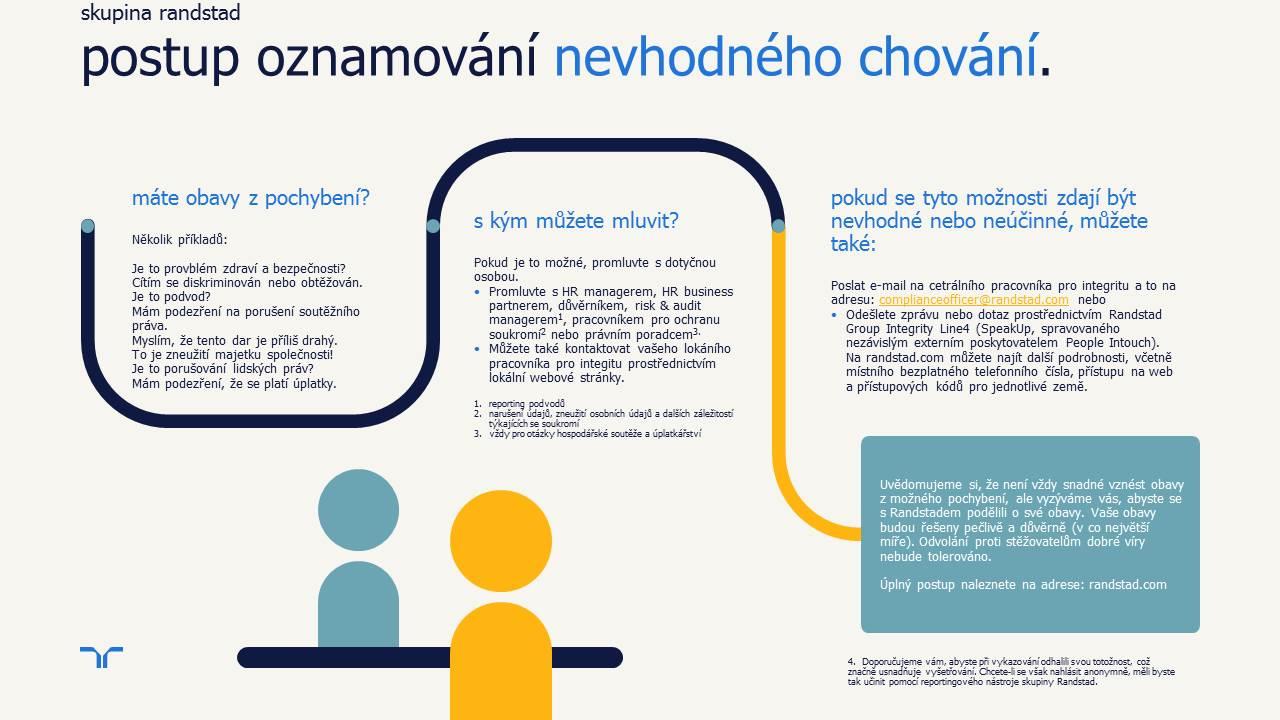 příloha 2 – pokyny pro uživatele a kontaktní údajepokyny pro používání linky integrityBezplatná telefonní linkaStěžovatel vytočí příslušné bezplatné telefonní číslo. Hovor bude přijat automatickým hlasovým systémem. Po učinění oznámení obdrží stěžovatel unikátní číslo případu. Oznámení může být učiněno v místním jazyce nebo v angličtině. Externí poskytovatel poté zašle doslovný přepis oznámení místnímu pracovníkovi pro integritu podle příslušné země nebo společnosti.K ochraně anonymity volajícího zůstane zvukový záznam hovoru u externího poskytovatele a bude zničen, jakmile místní pracovník pro integritu potvrdí přijetí přepisu.Prostřednictvím unikátního čísla případu může místní pracovník pro integritu předat stěžovateli zprávu o potvrzení přijetí oznámení a případně položit doplňující otázky nebo požádat o shrnutí. Po podání oznámení se místní pracovník pro integritu pokusí odpovědět nejdéle do pěti pracovních dnů.Stěžovatel může telefonní hovor zopakovat za použití stejného čísla případu, aby si mohl vyslechnout odpověď místního pracovníka pro integritu. Stěžovatel si může vybrat, zda odpoví okamžitě nebo později.Online formulář pro oznámeníStěžovatel přejde na příslušnou webovou stránku, kde zanechá zprávu zadáním textu (v místním jazyce nebo v angličtině), a následně obdrží unikátní číslo případu. Externí poskytovatel oznámení přeloží (není-li v angličtině) a překlad a kopii oznámení odešle místními pracovníkovi pro integritu podle příslušné země nebo společnosti.Prostřednictvím unikátního čísla případu může místní pracovník pro integritu předat stěžovateli zprávu o potvrzení přijetí oznámení a případně položit doplňující otázky nebo požádat o shrnutí. Po podání oznámení se místní pracovník pro integritu pokusí odpovědět nejdéle do pěti pracovních dnů.Stěžovatel se může opětovně přihlásit za použití stejného čísla případu, aby si mohl přečíst odpověď místního pracovníka pro integritu. Stěžovatel si může vybrat, zda odpoví okamžitě nebo později.Kontaktní údaje pro jednotlivé země jsou uvedeny na následujících stranách.kontaktní údajepostup skupiny Randstadpostup skupiny Randstadpostup oznamování nevhodnéhochování.postup oznamování nevhodnéhochování.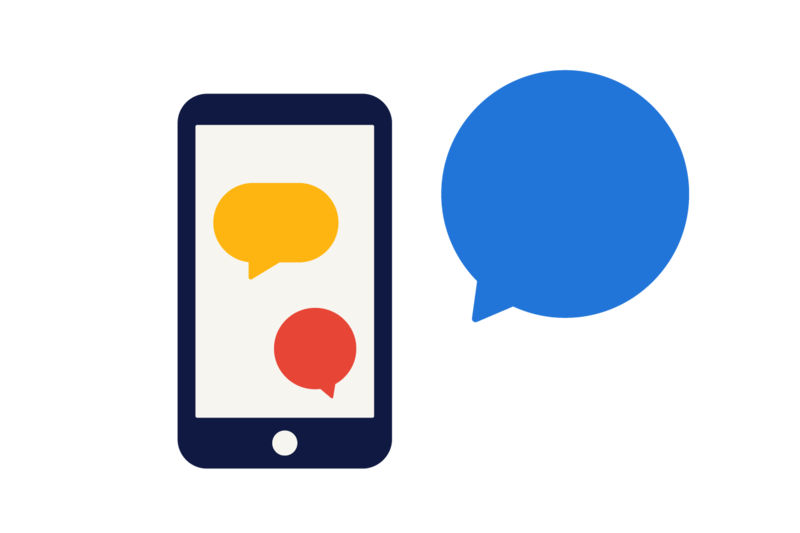 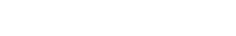 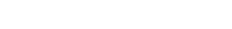 postup oznamování nevhodného chování. ZeměTelefon a webové stránkyPřístupový kódJazykyCentrální pracovník pro integritu skupiny Randstad     	  www.speakupfeedback.eu/web/integrityatrandstad/nlCentrální pracovník pro integritu skupiny Randstad     	  www.speakupfeedback.eu/web/integrityatrandstad/nl55984angličtina, holandštinaČeská republika800 900 538www.speakupfeedback.eu/web/integrityatrandstad/cz14218čeština, angličtina